                        SZPITAL SPECJALISTYCZNY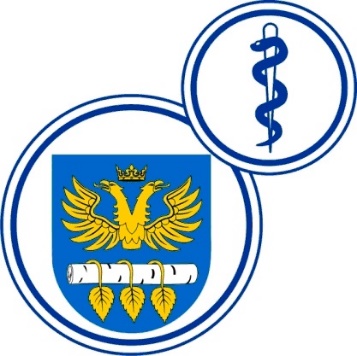 W BRZOZOWIEPODKARPACKI OŚRODEK ONKOLOGICZNYim. Ks. Bronisława MarkiewiczaADRES:  36-200  Brzozów, ul. Ks. J. Bielawskiego 18tel./fax. (13) 43 09 587www.szpital-brzozow.pl         e-mail: zampub@szpital-brzozow.pl_____________________________________________________________________________Sz.S.P.O.O. SZPiGM 3810/66/2022                                     Brzozów, dnia: 31.10.2022 r.Dotyczy Postępowania o udzielenie zamówienia publicznego na dostawy środków spożywczych specjalnego przeznaczenia żywieniowegoSygn. sprawy Sz.S.P.O.O. SZPiGM.3810/66/2022       Zamawiający informuje, że w związku z przygotowywanymi odpowiedziami                    na pytania, dokonuje następujących zmian w treści specyfikacji warunków zamówienia:Treść działu nr XVII pkt nr 8 SWZ otrzymuje brzmienie:„Termin składania ofert ustala się na dzień: 04.11.2022 r. godz.10:00.”Treść działu nr XVIII pkt nr 1 SWZ otrzymuje brzmienie:„Otwarcie ofert nastąpi w dniu: 04.11.2022 r. o godzinie 10:05.”Treść działu nr XIII pkt nr 1 SWZ otrzymuje brzmienie:„Wykonawca jest związany ofertą od dnia upływu terminu składania ofert                  do dnia: 01.12.2022 r.”